Kindergarten	Information	Night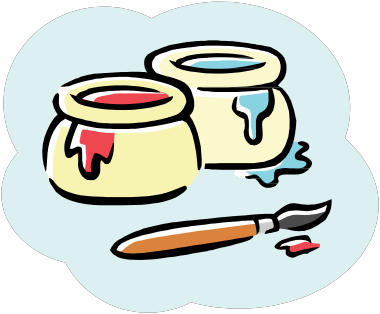 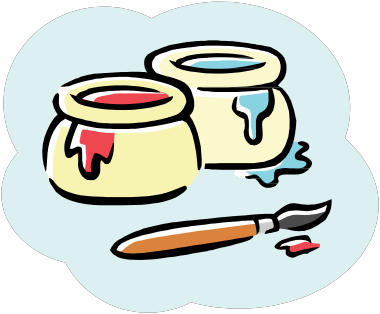 For	Parents	and	ChildrenNew	to	St.Jacobs Public SchoolYou and your JK child (or SK, if new to Kindergarten) are invited to join us onWednesday, May 2, 20186:30—7:30 p.m.in the St. Jacobs gym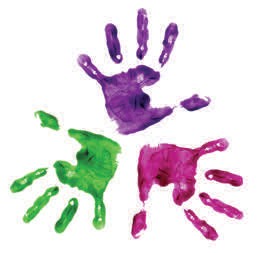 At this event you will have an opportunity to visit classrooms and experience a little of what a play based classroom might look like. Our staff members will be present to interact with you during the learning and answer any questions that you may have about the Full Day Kindergarten Program at St. Jacobs P.S. this September 2018.We look forward to seeing you!The Kindie Team